RLC Competitive Event Sign-Up Form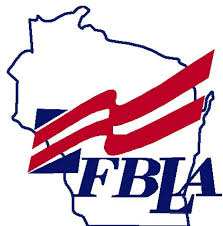 Student Name _____________________________Grade ____Written Event – Label your preferred events in order with a 1, 2 & 3__Business Concepts__Career Exploration__Financial Fitness__Internet Safety__Intro. to Computers__Intro. to Business Math__Intro to FBLA Principles & Procedures__Proofreading & EditingPerformance/Skill Events – Label your preferred events in order with a 1, 2 & 3__Computer Slide Show Presentation - Performance (TEAM of 2or3) Preferred team members: __________________________________________Desktop Publishing - Skill/Written (TEAM of 2)Preferred team members:__________________________________________FBLA Creed Speaking - Performance (TEAM of 2or3)Preferred team members:__________________________________________Intro. to Public Speaking - Performance (Individual)__Issues in Society - Performance (TEAM of 2or3)Preferred team members:__________________________________________Keyboarding I - Skill/Written (Individual)__Keyboarding II – Skill/Written (Individual)__PowerPoint/Slideshow Creation – Skill/Written (Individual)__Spreadsheet – Skill/Written (Individual)__Web Site Creation – Performance (Individual or Team (2or3))Preferred team members: ________________________________________IMPORTANT!!  RLC Competitive Event registration is LIMITED in numbers & is on a First-Come-First-Served basis.  Get your forms in to Mr. Nitz or Mrs. Voigt as soon as possible if you want a chance to compete!  Parent Signature:  _____________________________________________